◎ 歷史科（共34分）※ 單選：（21-26題每題1分，27-40題每題2分）(   )21.下列何者不會是17世紀歐洲各國在東南亞建立據點的原因？(A) 找尋蔗糖產地 (B) 建立商業貿易據點(C) 種植糧食作物 (D) 找尋香料產地(   )22.暑假時，蛇丸和家人到台灣美食之都台南旅行，浮水魚羹、蝦仁飯、肉燥飯、冬瓜茶，一想到這些台南美食就使得蛇丸寶貝口水直流。他們在某家小吃攤坐下點了滿桌的菜餚，當蛇丸爸滿心期待地喝下第一口羹湯卻眉頭一皺覺得太甜不符合口味，此時蛇丸一聲「我誰！沒吃到糖我整個人就不爽了！」便在轉眼間把滿桌菜餚一掃而盡。請問臺南的料理普遍偏甜與下列何者有關？   (A)明鄭時期，為了幫軍隊補充熱量，所以在料理裡面加很多糖(B)荷蘭在台灣南部種植甘蔗，因大部分都外銷，糖極為珍貴(C)台南為蔗糖產地，加糖比加鹽成本還要低(D)因南部氣溫濕熱，在料理裡加糖可增添食慾(   )23晚上，蛇丸在逛台南有名的花園夜市時，不小心撞到一個小妹妹，送醫急救後蛇丸為了表示歉意便說要送小妹妹回家。小妹妹說：「媽媽說不能把家裡住哪隨便告訴別人，但看你那麼帥就給你一點提示好了，我家住在以前鄭氏時期軍屯所在地」，請問小妹妹的家最有可能為在哪裡？(A)麻豆 (B)善化(C)新營 (D)永康(   )24.蛇丸在送小妹妹回家後，發現自己肚子又餓了，便到民宿附近的水果攤買水果吃，他買了芒果、釋迦、番茄等水果，老闆強調這些都是台灣在地生產，品質第一。請問台灣會種植這些水果和哪個國家有關？荷蘭西班牙中國日本 (   )25「蔡桃貴是生活在福建的農夫，因為家鄉山多田少，不得不往海外發展，當時聽說聯合東印度公司在臺灣有許多土地，並提供土地、牛隻與種子招攬漢人開墾，蔡桃貴毅然決然搭船入臺謀生。」請問蔡桃貴來到台灣最不可能看到哪種景象？(A)滿山遍野的甘蔗田(B)黃牛在田裡面工作(C)西拉雅族人追著梅花鹿獵捕(D)荷蘭人拿著大量的稻米外銷國際(   )26圖為著名的新港文書，請問上面最有可能記載何種內容？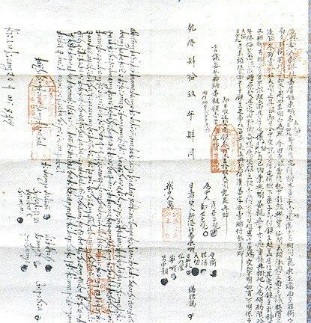 (A)原住民和漢人的土地買賣契約(B)聖經的馬太福音(C)西拉雅族的歷史(D)原住民長老的日記(   )27承上題，新港文字的出現與下列何者有關？(A)天主教的傳入(B)基督教傳教士傳教(C)西拉雅族長老發明的(D)鄭成功驅趕荷蘭政權(   )28清康熙下令：「不准任何船隻下海，嚴禁任何糧食闖關，凡是違反禁令者一律連坐處死，務必使海上那批人，在糧盡援絕以後做鳥獸散。」文中的「海上那批人」和此命令為何？(A)鄭氏政權；海禁政策(B)倭寇；海禁政策(C)廣東人；渡台禁令(D)鄭氏政權；渡台禁令(   )29鄭氏政權之所以能和清朝政府抗衡那麼久，歸功於下列何者？(A)走私鴨片(B)奴隸販賣(C)搜刮荷蘭東印度公司資源(D)國際貿易(   )30以下是清朝某位官員和康熙皇帝的對話。某官員：「中國東南形勢在海而不在陸。……台灣雖一島，實腹地數省之屏蔽，棄之則不歸番、不歸賊，而必歸荷蘭。……且澎湖為不毛之地，莁台灣，則澎湖亦不能守……。棄之必釀大禍。」請問這段對話和以下何者有最直接的關連？(A)鄭氏政權將中國文教制度搬來台灣(B)沈葆楨開山撫番(C)台灣收歸福建省管轄(D)臺灣建省(   )31小河馬是清帝國統治初期被派遣入臺治理的地方官，當時在朝廷的政策下，為了避免臺灣成為動亂之源，採取了「為防臺而治臺」的消極政策。當時小河馬在臺推動的消極政策不包括下列何者？(A)劃界封山隔離漢人與原住民(B)渡臺者必須持有許可證(C)不得攜帶家眷隨行(D)派兵永久駐紮台灣(   )32光頭哥哥是在劉銘傳時期生活在台北居民，請問他最不可能有以下哪種體驗？(A)發電報向家鄉的媽媽請教拿手菜「母湯」的做法(B)到台北府去看看電燈和他的光頭誰比較亮(C)坐火車到新竹去尋找紅心Ａ(D)到西學堂裡面學習新知識(   )33 清領時期若想要開墾土地必須和政府申請許可證。如右圖，依照《陳賴章墾號》的開發範圍，最不可能會發生什麼狀況？臺北盆地有大批人移入原住民居住區域受到限縮經濟中心全面移往北部臺北各區因祖籍不同而發生械鬥 (   )34 今天班上正在進行的智力大考驗，題目是關於清代統治前期的貿易狀況，請判斷以下哪個人說錯話了。凜月：「這時候台灣的稻米不但自給自足，還可以外銷呢！」月嬌：「我覺得這時候的台灣跟國際貿易，應該還搭不上關係吧。」翔翔：「除了米以外，蔗糖也是外銷的貨物之一。」康楚：「『郊商』應該是為了和國際貿易，進而產生的同行組織。(A)凜月(B)月嬌(C)翔翔(D)康楚(   )35 附圖為清代台灣水圳位置圖，關於各個水圳的敘述，下列何者錯誤？所有的水圳皆為民間主導建設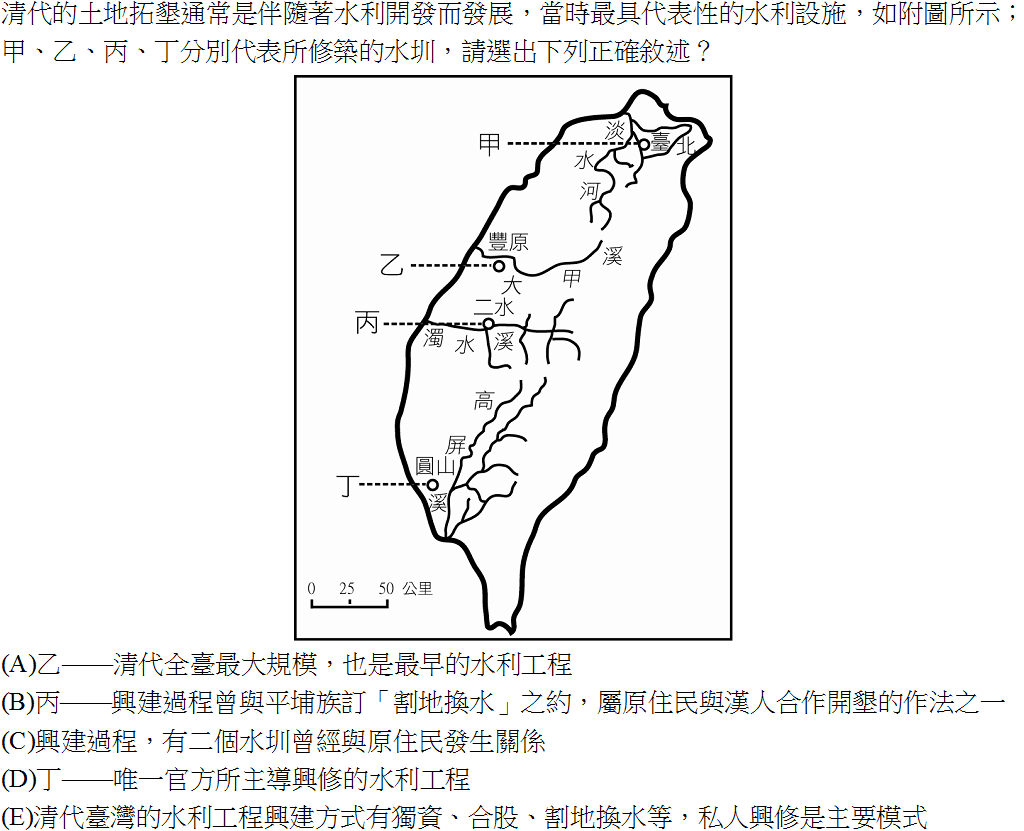 乙水圳的主要建造者娶了平埔族女子為妻，水圳則為漢人、原住民都可以使用甲水圳引新店溪，灌溉台北盆地丙水圳為全部灌溉規模最大的水圳(   )36臺灣的開發始於南部，然而到了日治之前經濟重心已北移。請問：經濟重心由南往北移的關鍵最可能是什麼？(A)南部的蔗糖已不生產(B)北部茶葉與樟腦的產量增加(C)北部的民眾消費力增加(D)南部的民眾抵制貿易題組一：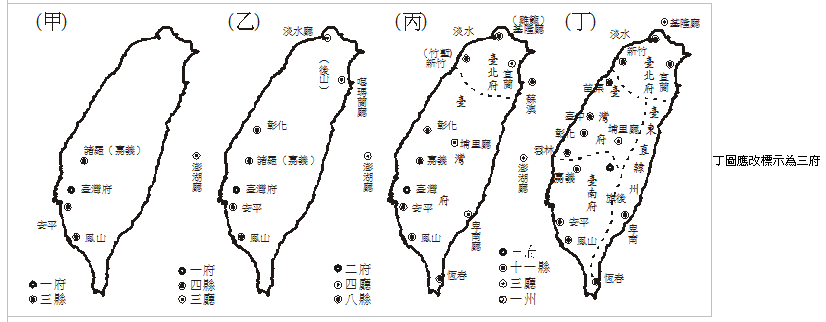 (   )37 請問由（乙）演化到（丙）的事件，與下列何者最無關？(A)台灣建省      (B)日本間接得到琉球群島主權(C)沈葆楨開山撫番(D)官府意識到台灣地理位置重要(   )38請問（丁）的行政區增設，與下列何人最有關係？(A)沈葆楨(B)劉銘傳(C)邵永濂(D)曹謹(   )39承上題，此人在台灣的期間，還做了什麼事？(A)建設水圳(B)建設台北到新竹段的鐵路(C)引進西學堂(D)開闢通往東部的道路(   )40老高是生活在（甲）到（乙）之間的漢人，請問他可能會有過下列何種經歷？(A)在大稻埕和英國商人對茶葉的價格討價還價(B)在雞籠吹海風的時候看到一群法國軍人駐紮(C)看著一批批的樟腦被運去港口出貨(D)林爽文事變時接到郊商館的通知去幫忙平定亂事【後面還有公民科的試題】